Publicado en Sevilla el 23/11/2020 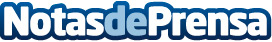 La custodia de las mascotas tras un divorcio según divorciosevilla.orgCuando una pareja se divocia y hay animales en la vivienda ¿quien se queda con la mascota?Datos de contacto:Legal Divorcio674149201Nota de prensa publicada en: https://www.notasdeprensa.es/la-custodia-de-las-mascotas-tras-un-divorcio Categorias: Derecho Andalucia País Vasco Mascotas http://www.notasdeprensa.es